IUPA Departamento de Arte Dramático Cronograma de exámenes finales de febrero 2024DEPARTAMENTO DE ARTE DRAMÁTICO 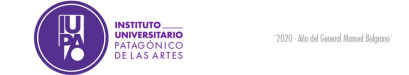 EXÁMENES FINALES FEBRERONIVEL UNIVERSITARIOMATERIA CONDICIÓNFECHAHORA ExamenMODALIDAD AULA TRIBUNAL MATERIA CONDICIÓNExamenHORA ExamenMODALIDAD AULA TRIBUNAL Técnica y entrenamiento corporal I Regular 19/02/ 20248:00 Presencial 52 Gomez Murillas, Carfagnini, Garay (Cifuentes)Técnica y entrenamiento corporal II Regular 19/02/20249:00Presencial52Gomez Murillas, Carfagnini, Garay (Cifuentes)Actuación I Regular19/02/202411:00Presencial52Barrera, Rolón, Fanello (Gomez Murillas)Actuación II Regular20/02/20249:00Presencial52Rolón, Barrera, Azar (Fanello)Lenguaje musical I Regular 20/02/202410:00 Presencial 52 Catalán, Moya , Azar (Barrera)Historia del teatro I Regular y Libre 20/02/2024 11:00 Presencial 52 Blanca, Véscovi, Nosenzo (Catalán)Historia del teatro II Regular y Libre20/02/202412:00 Presencial 52 Blanca, Véscovi, Nosenzo (Catalán)Actuación III Regular20/02/202413:00Presencial52Azar, Rolón, Barrera (Fanello)Historia del Teatro III Regular y Libre21/02/202413:00Presencial52Fanello, Véscovi, Blanca, (Mañueco)Didáctica Específica Regular y Libre21/02/202414:00 Presencial 52 Véscovi, Mañueco , Fanello (Gomez Murillas)Dramaturgia I Regular21/02/2024 18:00Presencial52Fanello, Rolón, Catalán (Encina)Análisis de Texto Regular y Libre22/02/202415:00Presencial109Nosenzo, Quintana, Ocuart (Blanca)Puesta en Escena Regular22/02/202418:00Presencial52Rolón, Carfagnini, Quintana (Ocuart)Teatro de Títeres Regular22/02/202419:00Presencial52Quintana, Ocuart, Mañueco (Véscovi)Taller de Práctica Nivel Inicial y Primario Regular22/02/202420:00Presencial52Véscovi, Arias, Blanca (Carfagnini)Taller de Práctica Medio y Superior Regular22/02/202421:00Presencial52Véscovi, Arias, Blanca (Carfagnini)Educación Vocal y Dicción I Regular26/02/202410:00Presencial52Arias, Cifuentes, Encina (Barrera)Educación Vocal y Dicción II Regular26/02/202411:00Presencial52Arias, Cifuentes, Encina (Barrera)Educación Vocal y Dicción III Regular26/02/202418:00Presencial52Encina, Cifuentes, Arias (Azar)Lenguaje musical II Regular27/02/202412:00Presencial52Catalán, Moya, Arias (Cifuentes)Historia del Teatro IV Regular y Libre27/02/202413:00Presencial52Véscovi, Nosenzo, Blanca (Arias)Historia del Teatro Arg. y Latinoam. Regular y Libre27/02/202414:00Presencial52Véscovi, Nosenzo, Blanca (Arias)Técnica y entrenamiento corporal III Regular28/02/20248:00Presencial52Carfagnini, Gomez Murillas, Garay (Calicchia)Técnica y Entrenamiento Corporal IV Regular28/02/20249:00Presencial52Garay, Carfagnini, Gomez Murillas (Calicchia)Actuación IV Regular28/02/202415:00Presencial52Fanello, Rolón, Azar, (Barrera)Dramaturgia II Regular28/02/202416:00Presencial52Fanello, Rolón, Azar (Barrera)Plástica Escénica Regular01/03/202412:00Presencial52Mañueco, Arias, Ocuart (Encina)Taller de Trabajo Final Regular01/03/202415:00Presencial52Azar, Carfagnini, Murillas (Garay)Residencia Regular01/03/202416:00Presencial52Mañueco, Blanca, Arias (Carfagnini)